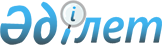 Мәслихаттың 2014 жылғы 19 наурыздағы № 209 "Жітіқара аудандық мәслихатының регламентін бекіту туралы" шешімінің күші жойылды деп тану туралыҚостанай облысы Жітіқара ауданы мәслихатының 2017 жылғы 1 тамыздағы № 129 шешімі. Қостанай облысының Әділет департаментінде 2017 жылғы 14 тамызда № 7159 болып тіркелді
      "Құқықтық актілер туралы" 2016 жылғы 6 сәуірдегі Қазақстан Республикасы Заңының 27-бабына, 46-бабының 2-тармағының 4) тармақшасына, 50-бабының 2-тармағына сәйкес Жітіқара аудандық мәслихаты ШЕШІМ ҚАБЫЛДАДЫ:
      1. Мәслихаттың 2014 жылғы 19 наурыздағы № 209 "Жітіқара аудандық мәслихатының регламентін бекіту туралы" (Нормативтік құқықтық актілерді мемлекеттік тіркеу тізілімінде тіркелген нөмірі 4653, 2014 жылғы 15 мамырдағы "Житикаринские новости" газетінде жарияланған) шешімінің күші жойылды деп танылсын.
      2. Осы шешім алғашқы ресми жарияланған күнінен кейін күнтізбелік он күн өткен соң қолданысқа енгізіледі.
					© 2012. Қазақстан Республикасы Әділет министрлігінің «Қазақстан Республикасының Заңнама және құқықтық ақпарат институты» ШЖҚ РМК
				
      Сессия төрайымы

Е. Колядина

      Жітіқара аудандық

      мәслихатының хатшысы

А. Кабиев
